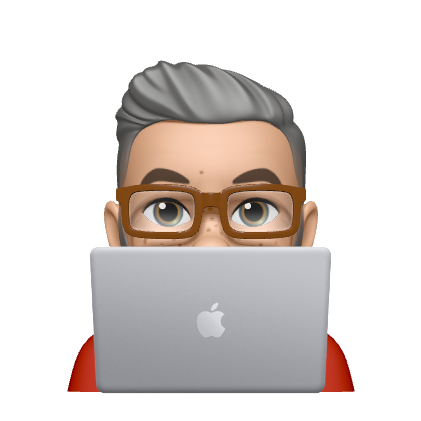 –•  • –•  • –•  • Write all your work experience here. Start with the most recent and work your way back in time. Also list all your summer jobs and study-related learning periods in working life. Finally, delete this help text., Write here all your most important educations, starting with your current degree (see model below). Check the English names of the degrees in e.g. ePerusteet (Vocational education - eRequirements (opintopolku.fi)). Finally, delete this help text.Omnia, the Joint Authority of Education in Espoo Region, Espoo, FinlandVocational Qualification in Tourism Industry, Receptionist08/2019 - ongoingEnter your language skills here (see model below). Add your mother tongue and any languages you speak even slightly. Mark your knowledge of each foreign language in terms of oral and written knowledge on a scale of Excellent-Good-Average-Basic. Finally, delete this help text.Finnish Mother tongueEnglish: Excellent writing and conversational skillsSwedish: Good conversational skills and average writing skillsGerman: Basic conversational skills–•  • –•  • –•  • Write all your work experience here. Start with the most recent and work your way back in time. Also list all your summer jobs and study-related learning periods in working life. Finally, delete this help text., Write here all your most important educations, starting with your current degree (see model below). Check the English names of the degrees in e.g. ePerusteet (Vocational education - eRequirements (opintopolku.fi)). Finally, delete this help text.Omnia, the Joint Authority of Education in Espoo Region, Espoo, FinlandVocational Qualification in Tourism Industry, Receptionist08/2019 - ongoingEnter your language skills here (see model below). Add your mother tongue and any languages you speak even slightly. Mark your knowledge of each foreign language in terms of oral and written knowledge on a scale of Excellent-Good-Average-Basic. Finally, delete this help text.Finnish Mother tongueEnglish: Excellent writing and conversational skillsSwedish: Good conversational skills and average writing skillsGerman: Basic conversational skills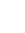 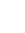 –•  • –•  • –•  • Write all your work experience here. Start with the most recent and work your way back in time. Also list all your summer jobs and study-related learning periods in working life. Finally, delete this help text., Write here all your most important educations, starting with your current degree (see model below). Check the English names of the degrees in e.g. ePerusteet (Vocational education - eRequirements (opintopolku.fi)). Finally, delete this help text.Omnia, the Joint Authority of Education in Espoo Region, Espoo, FinlandVocational Qualification in Tourism Industry, Receptionist08/2019 - ongoingEnter your language skills here (see model below). Add your mother tongue and any languages you speak even slightly. Mark your knowledge of each foreign language in terms of oral and written knowledge on a scale of Excellent-Good-Average-Basic. Finally, delete this help text.Finnish Mother tongueEnglish: Excellent writing and conversational skillsSwedish: Good conversational skills and average writing skillsGerman: Basic conversational skills–•  • –•  • –•  • Write all your work experience here. Start with the most recent and work your way back in time. Also list all your summer jobs and study-related learning periods in working life. Finally, delete this help text., Write here all your most important educations, starting with your current degree (see model below). Check the English names of the degrees in e.g. ePerusteet (Vocational education - eRequirements (opintopolku.fi)). Finally, delete this help text.Omnia, the Joint Authority of Education in Espoo Region, Espoo, FinlandVocational Qualification in Tourism Industry, Receptionist08/2019 - ongoingEnter your language skills here (see model below). Add your mother tongue and any languages you speak even slightly. Mark your knowledge of each foreign language in terms of oral and written knowledge on a scale of Excellent-Good-Average-Basic. Finally, delete this help text.Finnish Mother tongueEnglish: Excellent writing and conversational skillsSwedish: Good conversational skills and average writing skillsGerman: Basic conversational skills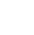 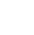 –•  • –•  • –•  • Write all your work experience here. Start with the most recent and work your way back in time. Also list all your summer jobs and study-related learning periods in working life. Finally, delete this help text., Write here all your most important educations, starting with your current degree (see model below). Check the English names of the degrees in e.g. ePerusteet (Vocational education - eRequirements (opintopolku.fi)). Finally, delete this help text.Omnia, the Joint Authority of Education in Espoo Region, Espoo, FinlandVocational Qualification in Tourism Industry, Receptionist08/2019 - ongoingEnter your language skills here (see model below). Add your mother tongue and any languages you speak even slightly. Mark your knowledge of each foreign language in terms of oral and written knowledge on a scale of Excellent-Good-Average-Basic. Finally, delete this help text.Finnish Mother tongueEnglish: Excellent writing and conversational skillsSwedish: Good conversational skills and average writing skillsGerman: Basic conversational skills–•  • –•  • –•  • Write all your work experience here. Start with the most recent and work your way back in time. Also list all your summer jobs and study-related learning periods in working life. Finally, delete this help text., Write here all your most important educations, starting with your current degree (see model below). Check the English names of the degrees in e.g. ePerusteet (Vocational education - eRequirements (opintopolku.fi)). Finally, delete this help text.Omnia, the Joint Authority of Education in Espoo Region, Espoo, FinlandVocational Qualification in Tourism Industry, Receptionist08/2019 - ongoingEnter your language skills here (see model below). Add your mother tongue and any languages you speak even slightly. Mark your knowledge of each foreign language in terms of oral and written knowledge on a scale of Excellent-Good-Average-Basic. Finally, delete this help text.Finnish Mother tongueEnglish: Excellent writing and conversational skillsSwedish: Good conversational skills and average writing skillsGerman: Basic conversational skills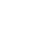 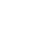 –•  • –•  • –•  • Write all your work experience here. Start with the most recent and work your way back in time. Also list all your summer jobs and study-related learning periods in working life. Finally, delete this help text., Write here all your most important educations, starting with your current degree (see model below). Check the English names of the degrees in e.g. ePerusteet (Vocational education - eRequirements (opintopolku.fi)). Finally, delete this help text.Omnia, the Joint Authority of Education in Espoo Region, Espoo, FinlandVocational Qualification in Tourism Industry, Receptionist08/2019 - ongoingEnter your language skills here (see model below). Add your mother tongue and any languages you speak even slightly. Mark your knowledge of each foreign language in terms of oral and written knowledge on a scale of Excellent-Good-Average-Basic. Finally, delete this help text.Finnish Mother tongueEnglish: Excellent writing and conversational skillsSwedish: Good conversational skills and average writing skillsGerman: Basic conversational skills–•  • –•  • –•  • Write all your work experience here. Start with the most recent and work your way back in time. Also list all your summer jobs and study-related learning periods in working life. Finally, delete this help text., Write here all your most important educations, starting with your current degree (see model below). Check the English names of the degrees in e.g. ePerusteet (Vocational education - eRequirements (opintopolku.fi)). Finally, delete this help text.Omnia, the Joint Authority of Education in Espoo Region, Espoo, FinlandVocational Qualification in Tourism Industry, Receptionist08/2019 - ongoingEnter your language skills here (see model below). Add your mother tongue and any languages you speak even slightly. Mark your knowledge of each foreign language in terms of oral and written knowledge on a scale of Excellent-Good-Average-Basic. Finally, delete this help text.Finnish Mother tongueEnglish: Excellent writing and conversational skillsSwedish: Good conversational skills and average writing skillsGerman: Basic conversational skillsChange your own image above:select a picture by clicking on it so that you can see the frames of the pictureclick with the right mouse buttonselect Fill > Image from the top menu that appearsGet your own picture from your own computer in the right storage locationClick AddFinally, delete this instruction textChange your own image above:select a picture by clicking on it so that you can see the frames of the pictureclick with the right mouse buttonselect Fill > Image from the top menu that appearsGet your own picture from your own computer in the right storage locationClick AddFinally, delete this instruction textChange your own image above:select a picture by clicking on it so that you can see the frames of the pictureclick with the right mouse buttonselect Fill > Image from the top menu that appearsGet your own picture from your own computer in the right storage locationClick AddFinally, delete this instruction text–•  • –•  • –•  • Write all your work experience here. Start with the most recent and work your way back in time. Also list all your summer jobs and study-related learning periods in working life. Finally, delete this help text., Write here all your most important educations, starting with your current degree (see model below). Check the English names of the degrees in e.g. ePerusteet (Vocational education - eRequirements (opintopolku.fi)). Finally, delete this help text.Omnia, the Joint Authority of Education in Espoo Region, Espoo, FinlandVocational Qualification in Tourism Industry, Receptionist08/2019 - ongoingEnter your language skills here (see model below). Add your mother tongue and any languages you speak even slightly. Mark your knowledge of each foreign language in terms of oral and written knowledge on a scale of Excellent-Good-Average-Basic. Finally, delete this help text.Finnish Mother tongueEnglish: Excellent writing and conversational skillsSwedish: Good conversational skills and average writing skillsGerman: Basic conversational skills